https://hr.izzi.digital/DOS/104/381.html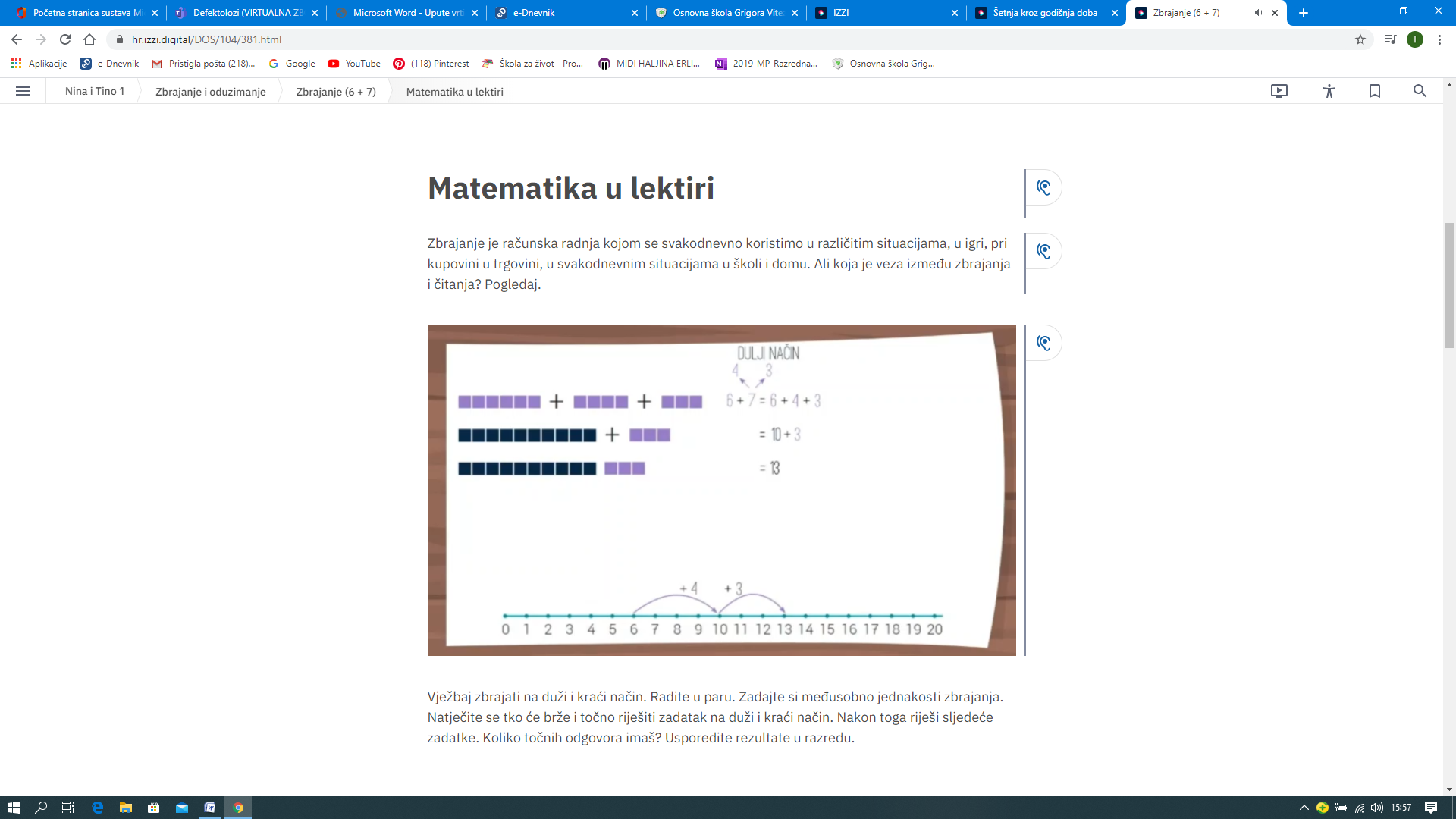 Pogledaj ovaj matematički filmić.Riješi  ove zadatke s Izzija, možeš u bilježnicu ili direktno u Izzi, samo mi javi koji si način odabrao.*Ako rješavaš na Izziju obavezno se moraš prvo ulogirati pod svojim imenom i meni će biti vidljivo što si rješavao!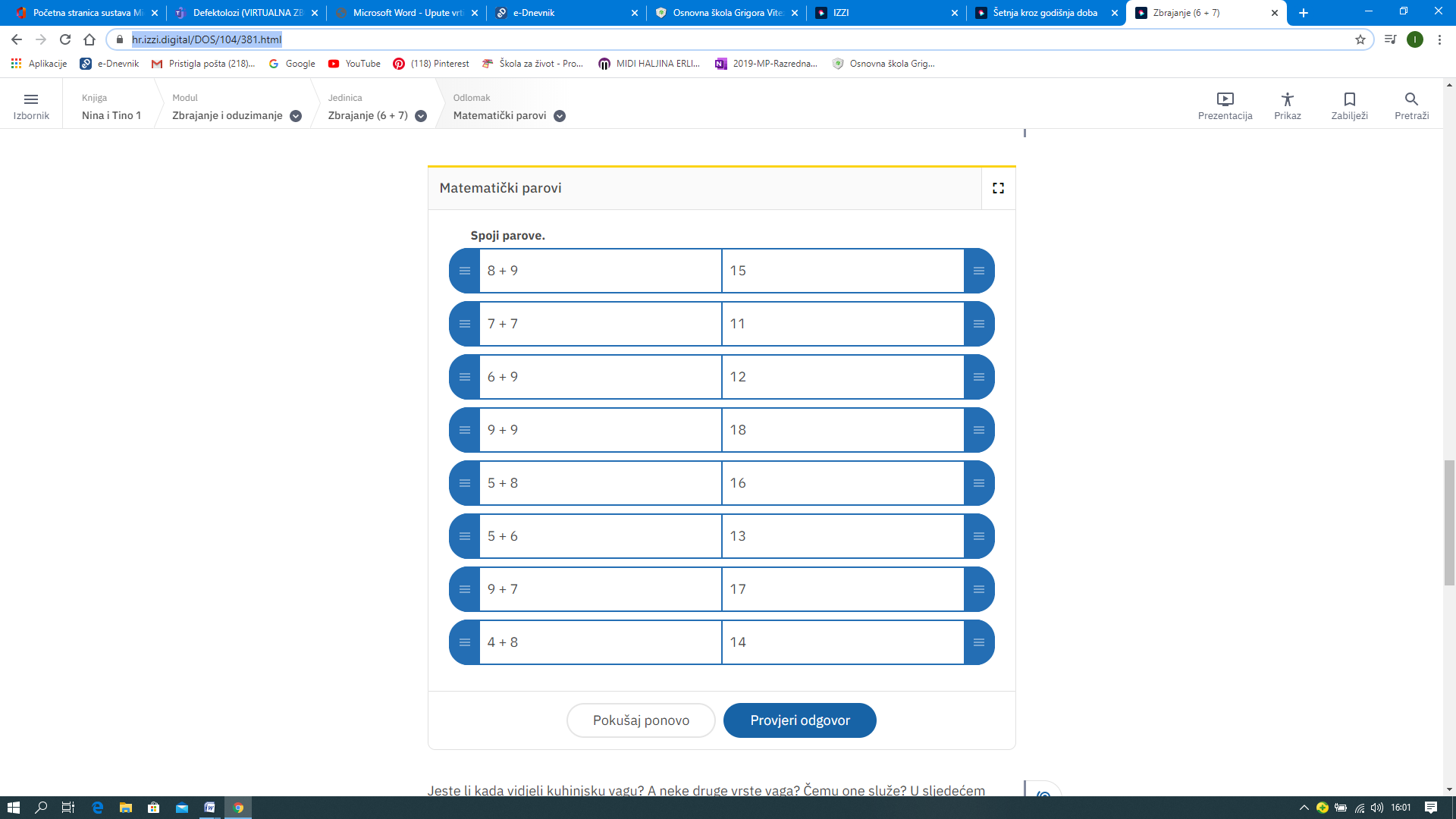 